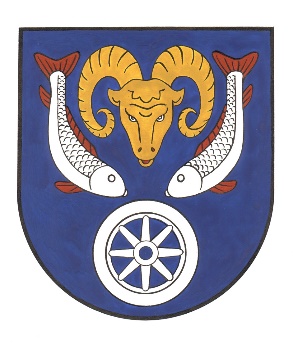 zápisze zasedání zastupitelstvaObce Nová Ves, okr. Liberec konaného  dne  14. 10. 201914.10.2019ZASEDÁNÍ ZASTUPITELSTVAZe zasedání bude pořízen písemný a hlasový záznamPřítomno 6 zastupitelů, omluvena Lenka ZimováOvěřovatelé zápisu: Martin Maťátko, Luboš ČandaZapisovatel: Libor UzelPROGRAM:1. rozpočtové opatření č. 5/20192. různé3. diskuzeLukáš Pokorný žádá o zařazení bodu „rekonstrukce školy“BOD 1 - RO 5/2019Usnesení č. 65/19Zastupitelstvo obce Nová Ves schvaluje rozpočtové opatření č. 5/2019  cisterna na vodu - vlastní podíl 108.867 Kč.Pro: 6BOD 2 - RŮZNÉPaní starostka vyzvala zastupitele k zaslání návrhů do rozpočtu obce na rok 2020 do konce měsíce října.Zpráva stavební komise – p. Nečinakomise nashromáždila fotodokumentaci obecních objektů: školy, autronicu, č.p. 187, prostor před pí Pachtovou, č.p. 96, č.p. 11, kanalizační vpusť vedle cesty k p. Horňákovi, vyosený poklop skruže, objekt č.p.235, konírna (Seibert), dopravní zrcadlo u Advaity, poškozené osvětlení na Mlýnici. Pan Nečina vznesl dotaz proč není předávací protokol od „konírny“ při ukončení smlouvy s panem Seibertem.BOD 3 – DISKUZEpan Pokorný chce informace o škole (rekonstrukci)pan Uzel informoval o zajištění statického posouzení před řešením zajištění stropů.Pan Čanda uvedl uvažované varianty řešení rekonstrukce školy. Podal informaci, že byla oslovena firma k posouzení aktuálního stavu a možnosti rekonstrukce školy. Informoval, že studie by měla stát 15 000,- Kč.Pan Pokorný se dotázal proč se utrácí peníze za studii, když zastupitelstvo již dříve odmítlo architektonický návrh. Smysl studie že nevidí. Připomněl, že škola je z roku 1876.Pan Čanda uvedl, že se jedná o studii k posouzení možných variant řešení.Pan Pokorný vznesl dotaz, jestli je připravená nová zřizovací listina školy.Pan Smola se vyjádřil, že zastupitelé mezi sebou nekomunikují a chtějí přitom stavět novou školu. Přesun knihovny ze školy chtěl řešit již před čtyřmi lety.Pan Pokorný vznesl dotaz k paní Olaszové, jak je to s darem 5 000,- Kč na hračky pro školu. Podal návrh na usnesení k realizaci opravy stropů dle projektu a stav. povolení v době prázdnin v roce 2020 a předal jej písemně.Paní starostka potvrdila, že stavební povolení na opravu stropů je po jeho úpravě platné, ale je třeba projekt ještě posoudit.Pan Pokorný uvedl, že je potřeba stropy zajistit.Pan Nečina sdělil, že mluvil s projektantem ( pan Albrecht) a oznámil, že jsou 3 samostatné projekty na stropy, střechu a plášť budovy. Dále uvedl, že od ledna jsme se nedohodli na využití půdy.Paní starostka navrhla schůzku zastupitelů o rekonstrukci školy v pondělí 21.10.2019 v 16:00 hod.Pan Čanda informoval o zřizovací listině školy, která by měla být zastupitelům předložena asi za 14 dní.Paní Pachtová požaduje uvedení jejího pozemku dotčeného opravou komunikace do původního stavu, zvýšení podezdívky a snížení plotu. Sdělila, že údajně byl materiál dodán. Požaduje do měsíce vyjádření kdy bude dán její pozemek do původního stavu.Pan pokorný se dotázal, jak je to s kolaudací chodníků.Paní starostka informovala, že kolaudaci připravuje firma IBR. O cestě pod p. Haukem sdělila, že s panem Svobodou je domluvené řešení příkopem. Pro připravovanou kanalizaci firma Ekona již  přepracovala projektovou dokumentaci.Paní Elznicová vyslovila názor, že současné umístění šatem ve škole je vyhovující a dotazovala se, zdali se počítá při rekonstrukci školy s rozšířením kapacity. Dále uvedla, že jí nepřipadá spravedlivé   že stav. komise nezdokumentovala i realizované rekonstrukce bytů a proč se všechny úkoly dávají paní starostce.Pan Nečina zmínil, kolik korun se vydává v zastupitelstvu na odměny (platy). Dále uvedl, že není jeho starost chodit a fotit to co se udělalo a že každému ze zastupitelů je v podstatě jedno, jestli někomu spadne cihla na hlavu.Pan pokorný uvedl, že funkce zastupitele není  v tom, že má jít a zařídit ale má jen poradní hlas a sám od sebe nemůže nic udělat.Paní Maťátková se vyslovila, že funkce zastupitele není jen o penězích.Pan Jahelka si vzal slovo a řekl, že se chce omluvit panu Nečinovi, že se ho na minulém zasedání zastupitelstva nezastal. Dále uvedl, že stavební komise svou činností šetří čas vedení, činnost v stav. komisi dělá zadarmo a nechce se nechat osočovat a urážet.Pan Nečina se dotázal proč ještě nejsme ve Svazu obcí a měst a zda paní starostka objednala firmu na prověření odpadu v bramborárně.Dále chce uvést do zápisu, že k dnešnímu dni rezignuje na předsedu stavební a bytové komise a ve středu přinese rezignaci písemně. Poděkoval členům zmíněných komisí, přečetl své zdůvodnění odstoupení, které předal dnes 14.10.2019 v 18:37.Paní Kešnerová se dotázala, jak je to s její žádostí o byt.Pan Nečina odpověděl, že ještě není rozhodnuto, je o tom i zápis a od teď už to není jeho věc.Pan Smola od pana Čandy chce technickou informaci, tedy dotaz, kde by cvičily děti, když nebude tělocvična. Dotázal se na jeho finanční gramotnost a zda ví kolik bude obec splácet.Pan Pokorný upozornil, že pan Maťátko měl představit členy  kontrolního výboru.Pan Maťátko oznámil, že členy kontrolního výboru jsou pan B. Pelc a paní Maťátková.V 18:46 paní starostka ukončila zasedání zastupitelstva.Zapsal Libor Uzel………………………………………….		………………………………………….               Martin Maťátko 		                                          Ing. Luboš Čanda………………………………Renata Hajnová 